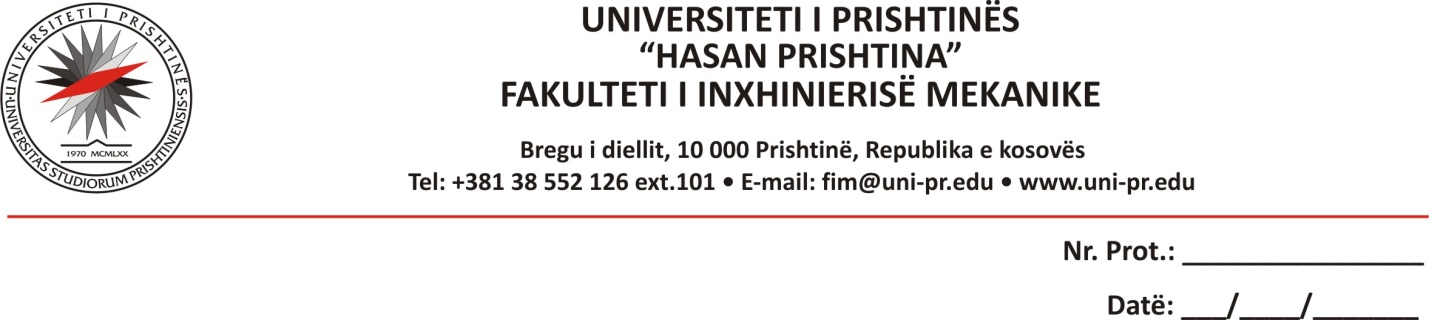 DekanatitK  Ë  R  K  E  S  ËStudenti-ja________________________________________i-e lindur-me_________________________                                                   emri, mbiemri                                                                                                         data, muaji vitinë_____________________i-e regjistruar në FIM Drejtimi _____________________________________                   vendlindjaNr,ID Indexit _______________i ka vijuar Studimet në vitin_____________   /   _____________                                   Nr ID                                                                                                 Fillimi                               PërfundimNiveli i studimeve:	     Bachelor  □               Master  □.Paraqet Kerkesë për_____________________________________________________________________________________________________________________________________________________________________________________________________________________________________________________________________________________________________________________________________________________________________________________________________________________________________________________________________________________________________________________________________________________________________________________________________________________________ Prishtinë më datën                                                                             Nenshkrimi Studentit _______________                                                                            __________________                                                                                                                                  